Wrens Class Medium Term Plan Spring 1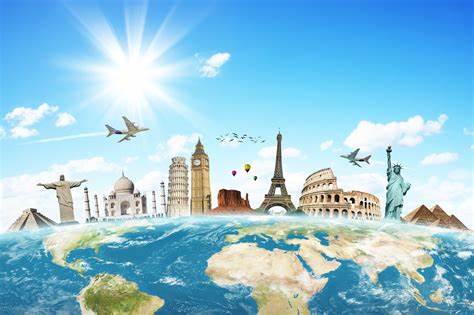 